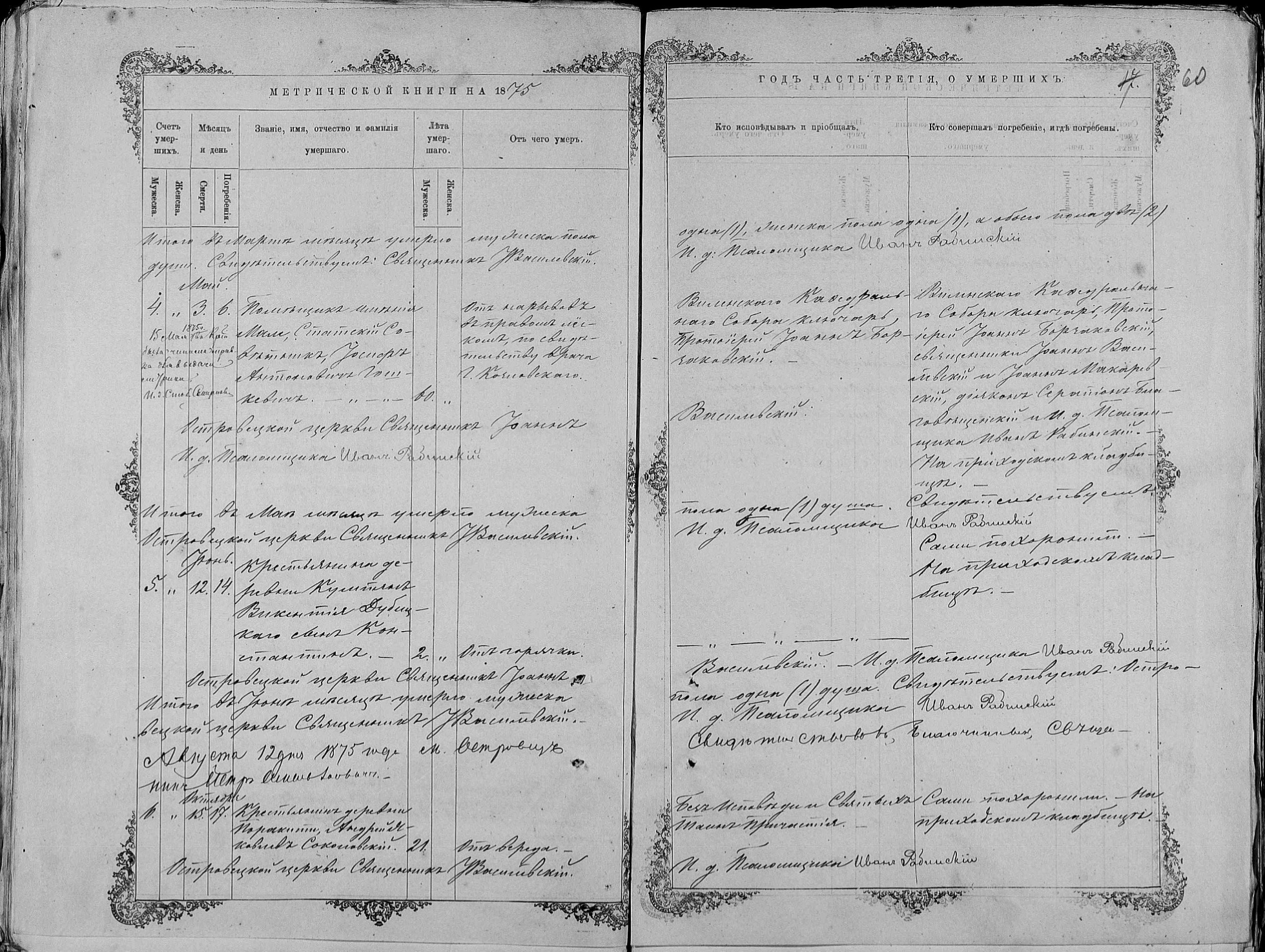 Запіс аб сьмерці Іосіфа Гашкевіча3 мая 1875Дзяржаўны гістарычны архіў Літвы. Ф. 605. Воп. 20. Спр. 484. А. 59адв. – 60